From BELIEVE … “A person can have money, all the possessions they desire, health and even good looks, but if they don’t have joy, life can be rather challenging. It is easier to find joy when things are going well. Yet some people struggle to experience this virtue even amidst life’s most favorable situations. Here is some amazing news! Christ offers us joy, no matter our circumstances. True joy is rooted in the key belief that the one true God is a personal God who is involved in and cares about our daily lives.”Sermon Notes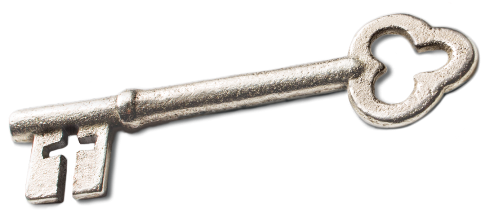 JoyJames 1:2-12 (John 15:11)(Page 847 In the Pew Bible)Key QuestionWhat gives us true ____________ and ____________ in life?Key IdeaDespite my ____________, I feel inner __________ and understand my purpose in lifeWho am I Becoming?I am a ____________ who is __________ by my joyJoy is the Greek word ____________________ means ____________, gladness, calm __________, and joyMy joy is based on my _________ reality despite my __________ circumstances Trails are not ________, but they do bring __________ and ____________My __________ in society is only for my _________ home and cannot be __________ for my _________ homeI find my greatest joy knowing that the __________ of ______________ awaits me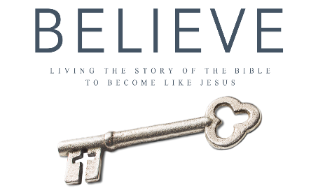 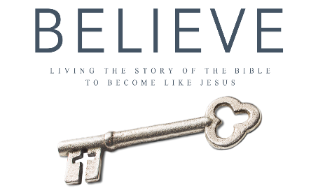 